ЛЕТНИЕ  ШКОЛЬНЫЕ  КАНИКУЛЫ  2024 годаУважаемые родители!	Для того чтобы отправить детей школьного возраста (от 7 до 16 лет) в летний оздоровительный лагерь МГУ просим до 17 апреля предоставить в отдел социальных программ МГУ заявление, оформленное в профкоме или секретариате вашего подразделения.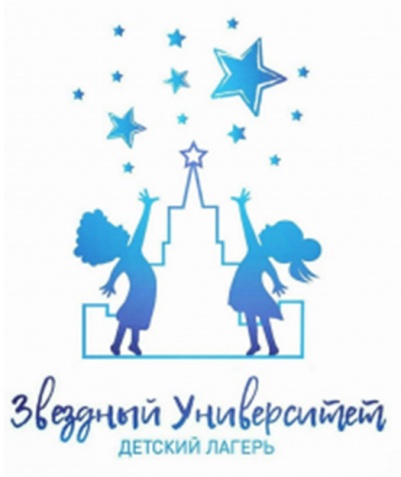 	ДОЛ «УНИВЕРСИТЕТСКИЙ» МГУ»  находится недалеко от Звенигорода (. по Минскому шоссе).  	В ДОЛ проводится оздоровительно-образовательная программа «ЗВЕЗДНЫЙ УНИВЕРСИТЕТ», имеются, спортивные и игровые площадки, клуб, игротека, кружки развития творческих способностей; проживание в комфортабельном 4-х этажном корпусе (3 - 4 ребенка в комнате). Две смены, каждая продолжительностью – 21 день.  В смену – 80 детей.Родителям - членам профсоюза будет предоставлена дотация для оплаты путевки и компенсация стоимости проезда в лагерь.   Детская комиссия профкома факультета _________________________________ Ф.И.О. ________________________        тел. _______________         комн. ________Полная стоимость путевки в ДОЛ «Университетский» –  66150 руб.Проезд в ДОЛ  (туда и обратно)  –   1200 руб.Полная стоимость путевки в ДОЛ «Университетский» –  66150 руб.Проезд в ДОЛ  (туда и обратно)  –   1200 руб.1-ая смена28.05 – 17.062-ая смена20.06 – 10.07ориентировочная дотация для оплаты стоимости путевки:для всех работников МГУ (по решению ректората) – 3000 руб.;для работников - членов профсоюза дотация (по решению ОПК): для детей – не менее 8000 руб., для внуков – не менее 4000 руб. и компенсация оплаты проезда в лагерь – 1200 руб. При оформлении путёвки в лагерь родители заключают договор и предоставляют следующие документы: справку из школы с указанием класса, копию свидетельства о рождении, копию паспорта ребенка (с 14-и лет), СНИЛС, медицинскую справку 079/у, паспорт родителя и справку с места работы в Москве одного из родителей, оплачивают обязательную страховку для ребенка на время пребывания в загородном лагере (на каждую смену).Накануне отъезда в лагерь дети проходят обязательный медицинский осмотр в столовой №8 с предоставлением правильно оформленных медицинских справок:- форма № 079/У, содержащая информацию о всех прививках, заболеваниях, аллергических реакциях, группе здоровья и контактах в школе;- справки о контактах и осмотре на педикулёз предоставляются из детской поликлиники (по месту жительства перед выездом в ДОЛ);- все вопросы по оформлению медицинской справки для ребенка, отъезжающего в ДОЛ, надо своевременно уточнить по тел. 8-(495) 939-1644.При оформлении путёвки в лагерь родители заключают договор и предоставляют следующие документы: справку из школы с указанием класса, копию свидетельства о рождении, копию паспорта ребенка (с 14-и лет), СНИЛС, медицинскую справку 079/у, паспорт родителя и справку с места работы в Москве одного из родителей, оплачивают обязательную страховку для ребенка на время пребывания в загородном лагере (на каждую смену).Накануне отъезда в лагерь дети проходят обязательный медицинский осмотр в столовой №8 с предоставлением правильно оформленных медицинских справок:- форма № 079/У, содержащая информацию о всех прививках, заболеваниях, аллергических реакциях, группе здоровья и контактах в школе;- справки о контактах и осмотре на педикулёз предоставляются из детской поликлиники (по месту жительства перед выездом в ДОЛ);- все вопросы по оформлению медицинской справки для ребенка, отъезжающего в ДОЛ, надо своевременно уточнить по тел. 8-(495) 939-1644.Оформление заявок и путевок в ДОЛ «Университетский» проводится в Управлении социальной инфраструктуры МГУ в Отделе реализации социальных программ: по адресу: ул. Ленинские горы, д.1, строение 52 (2-ой учебный корпус, 1 этаж, комн.: 154.Часы работы: с 10.00 до 16.00, перерыв с 13.00 до 14.00, тел.: 8(495) 939-1466, 1317Оформление заявок и путевок в ДОЛ «Университетский» проводится в Управлении социальной инфраструктуры МГУ в Отделе реализации социальных программ: по адресу: ул. Ленинские горы, д.1, строение 52 (2-ой учебный корпус, 1 этаж, комн.: 154.Часы работы: с 10.00 до 16.00, перерыв с 13.00 до 14.00, тел.: 8(495) 939-1466, 1317